Практико-ориентированное заданиеУстановите соответствие между многогранниками и формулами объемов.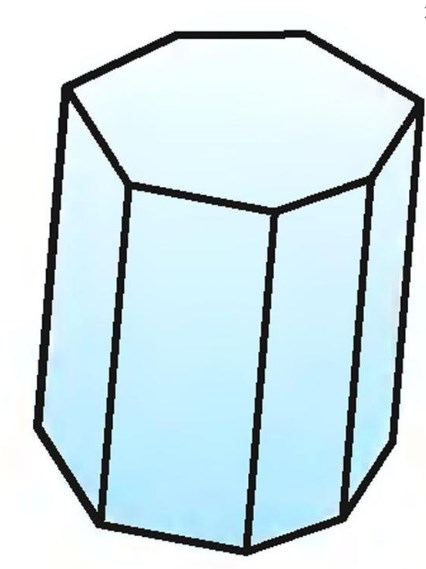 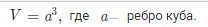 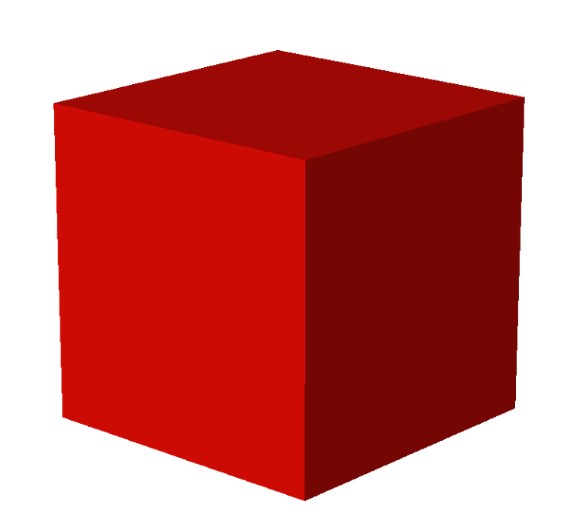 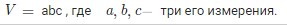 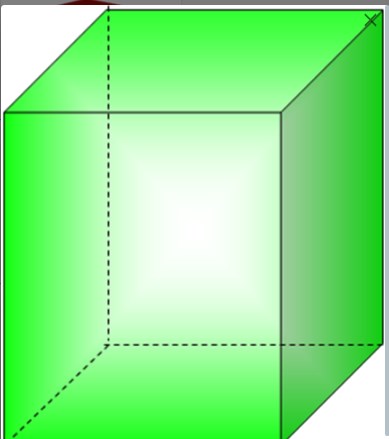 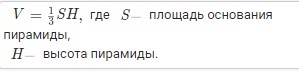 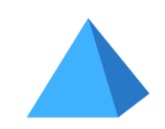 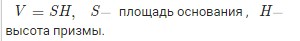 